Данный отчет позволяет получить остатки номенклатуры с картинками, штрихкодами и ценами, по выбранным видам цен.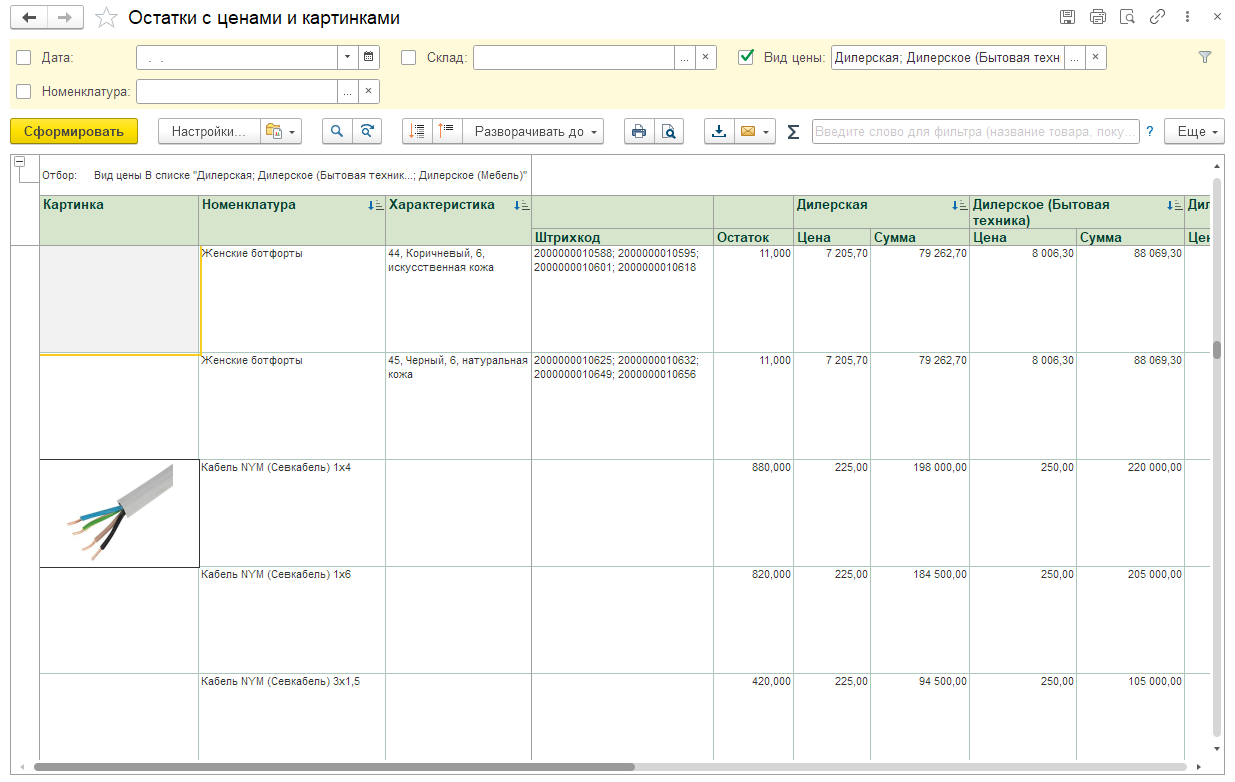 По умолчанию выводятся цены по всем видам цен. В настройках отчета можно указать те виды цен, цены по которым нужны в отчете.Сумма рассчитывается как остаток умноженный на цену. Рассчитывается отдельно для каждого вида цены.Если у номенклатуры несколько штрихкодов, то они выводятся списком через  точку с запятой.Остаток считается по всем складам, но есть возможность установить отбор по складу или включить склад в группировку отчета.Картинка выводится из карточки номенклатуры.При необходимости можно настроить отчет под себя, например добавить артикул, единицу измерения или производителя. Для выбора доступны все поля номенклатуры, в том числе дополнительные реквизиты.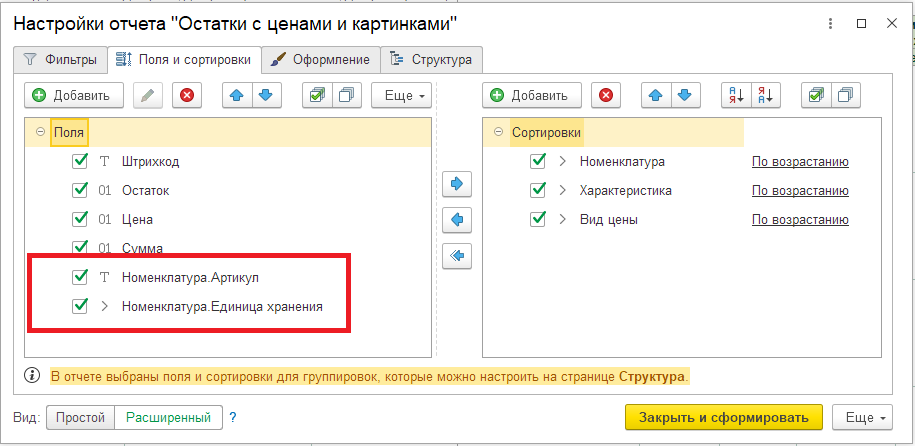 Остатки и цены получаются на начало дня параметра Дата. Поэтому если нужно получить остатки на конец марта, нужно указать дату как 1 апреля.